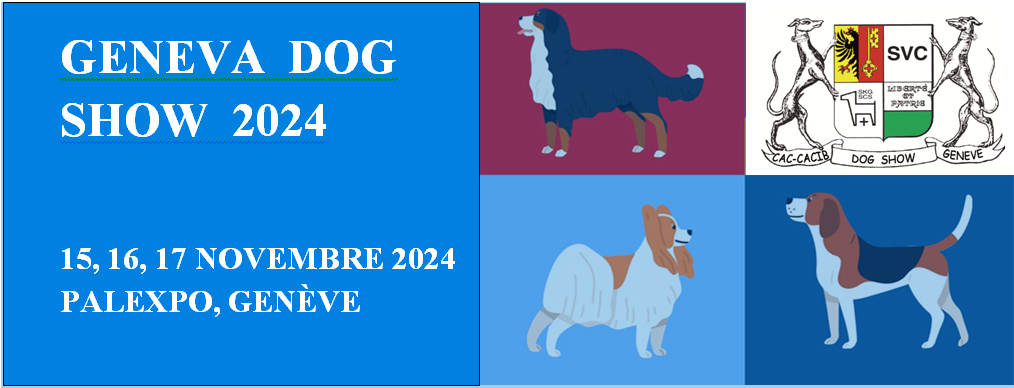 Freitag Morgen 15. November 2024Nationale Hundeausstellung für alle Rassen mit Vergabe des CAC der SKG.Freitag Nachmittag 15. November 2024Internationale Hundeausstellung für alle Rassen mit Vergabe des CACIB der FCI und des CAC der SKG.Samstag 16.November 2024Internationale Hundeausstellung für alle Rassen mit Vergabe des CACIB der FCI und des CAC der SKG.Qualification für Titel " Alpen-Champion "Sonntag 17. November 2024Internationale Hundeausstellung für alle Rassen mit Vergabe des CACIB der FCI und des CAC der SKG.Qualification Cruft 2025Durchführung
Société Vaudoise de Cynologie, am Zentrum GENEVA PALEXPOAchtung : 2 AnmeldetermineBis 17. Oktober 2024 erstes Standgeldab 18. Oktober 2024 zweites Standgeld3. November 2024  letzter Termin (siehe Preise)Die Ausstellungsleitung behält sich vor, je nach Anzahl der Anmeldungen Verschiebungen vorzunehmen.AuskunfteE-Mail : ecil@bluewin.ch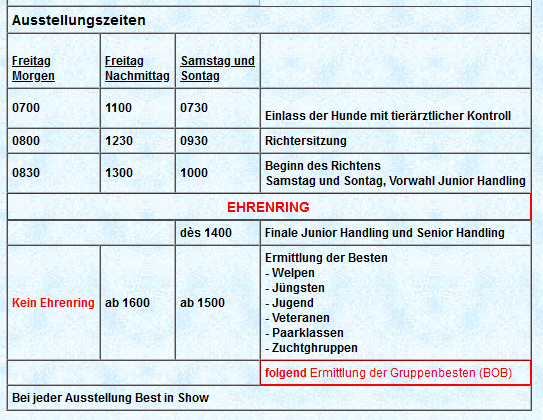 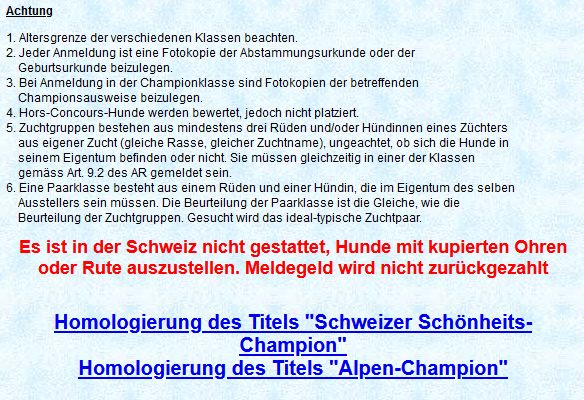 